Zlínská oblast ČJF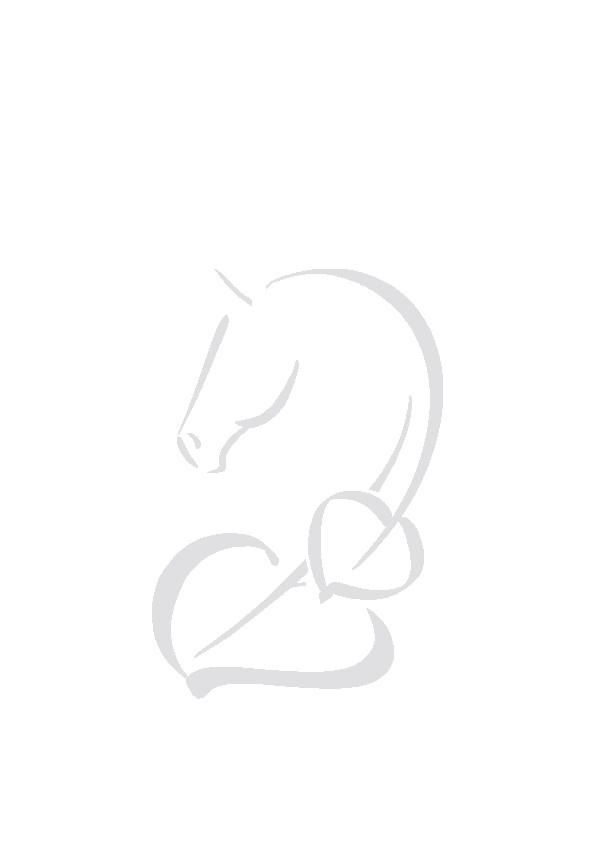 Pořádá Všeobecný  refreshing pro rozhodčí všech disciplín v roce 2018Následně navazuje školení pro skokové rozhodčí Termín školení: 		24.3.2018   Hulín – Kulturní klub	                     Školitel:  Mgr. Stanislava Zemanová  Školitel první pomoc:    MUDr. Pavel LexaProgram školení – zahájení v 10 hod. všeobecná pravidla včetně  pony  2 hod.práce stewarda  1 hod. Obědprvní pomoc 0,5 hod. veterinární pravidla 0,5 hod. skoková pravidla  2 hod. Platba předem na BÚ:  154788590/0300 -   do poznámky uveďte jméno200 Kč rozhodčí 200 Kč ostatní zájemci (jezdci, instruktoři, trenéři,) Pořadatel zajistí občerstvení -  oběd je v ceně poplatku Závazné přihlášky zasílat na: jkhana@centrum.czTermín uzávěrky přihlášek je 20. 3. 2018 